สิ่งที่ส่งมาด้วย 1หน่วยงาน อปท. สแกนลงทะเบียน (กรุณาสแกนให้ตรงจังหวัด)URL : http://bit.ly/Recycleanขั้นตอนปฏิบัติของ อปท.1) การสแกน QR Code เป็นการลงทะเบียนเข้าปฏิบัติหน้าที่อย่างเป็นทางการ หน่วยงานของท่านจะได้รับการบันทึกข้อมูลเข้าระบบโดยอัตโนมัติ ท่านสามารถตรวจสอบข้อมูลต่างๆเพื่อความถูกต้องในการปฏิบัติหน้าที่ผ่านระบบนี้2) การนำส่งมือถือเก่าฯ ที่ท่านรวบรวมได้ มายังโครงการฯ มี 2 วิธีคือ1. ใส่ถุงที่ทางโครงการฯ ได้จัดส่งให้แล้ว นำส่งที่ไปรษณีย์ในเขตพื้นที่ของท่าน2. กรณีที่รวบรวมได้มากกว่า 1 ถุง หรือเป็นการบรรจุในรูปแบบอื่น สามารถนำมาส่งที่ไปรษณีย์ในเขตพื้นที่ โดยให้จ่าหน้าซองศูนย์จัดเก็บขยะอิเลกทรอนิกส์เพื่อโครงการ มือถือเก่าไป ชีวิตใหม่มา
บริษัท บางกอกรีไซเคิลแอนรียูส จำกัด85/1 หมู่ 2 ตำบลมาบไผ่ อำเภอบ้านบึง จังหวัดชลบุรี 20170ใบอนุญาตเลขที่ ปณท (บธ.) 16/2560โดยทั้งสองกรณีไม่มีค่าใช้จ่ายและไม่ต้องทำหนังสือประกอบการส่ง3) ห้ามรวมยอดส่งกับที่ทำการไปรษณีย์ (เป็นกิจกรรมเฉพาะของ อปท.เท่านั้น) หากพบปัญหาใดในการส่ง ณ.ที่ทำการไปรษณีย์ ให้ท่านแจ้งกลับมายังไลน์กลุ่ม แจ้งชื่อไปรษณีย์และเบอร์ติดต่อของไปรษณีย์สาขาดังกล่าว เพื่อให้เจ้าหน้าที่โครงการฯ ติดต่อประสานงานเข้าไปทันที4) ในกรณีที่ท่านรวบรวมมือถือเก่าได้เต็มถุงแรกแล้ว( 250-300 เครื่อง หรือ 25 ก.ก ต่อถุง) สามารถส่งกลับมายังโครงการฯได้ทันที โดยไม่ต้องรอให้ครบกาหนดเวลาสิ้นสุดโครงการ และสามารถนําส่งได้ตลอดเวลาไม่จํากัดจํานวน โดยคณะทํางานโครงการฯจะนับยอดรวมตั้งแต่เริ่มต้นจนจบโครงการผานระบบอย่างถูกต้องเพื่อผลประโยชน์ในการเข้ารับรางวัลตาม เกณฑ์การจัดเก็บต่อไปภาคกลาง #1 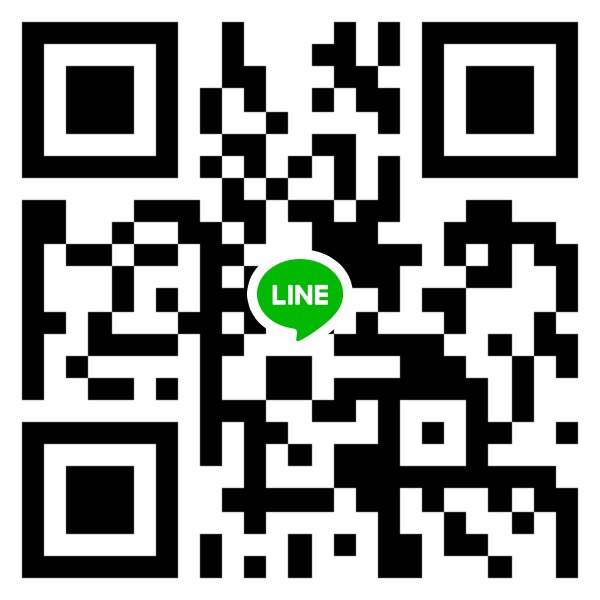 สมุทรปราการ สมุทรสงคราม 
สมุทรสาคร สระบุรี เพชรบูรณ์ภาคกลาง #2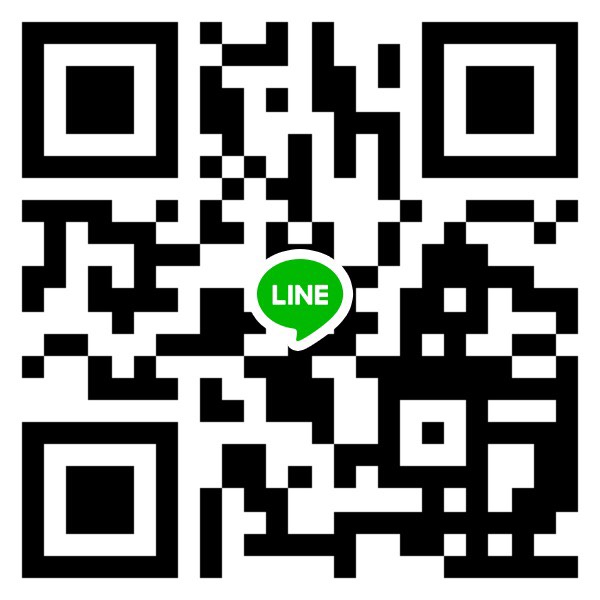 สิงห์บุรี  สุโขทัยภาคกลาง #3
พระนครศรีอยุธยา พิษณุโลก  ลพบุรี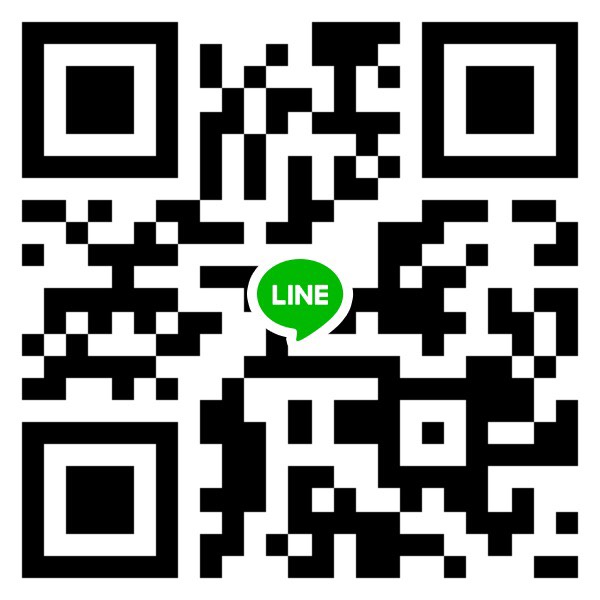 ภาคกลาง #4 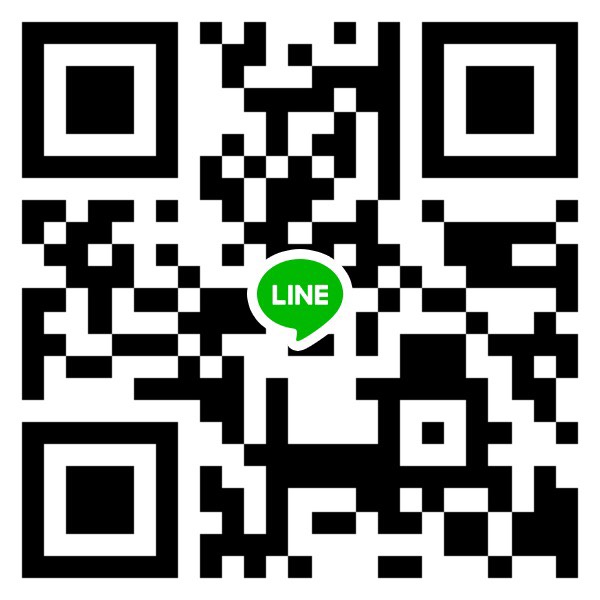 นครสวรรรค์ ปทุมธานี  พิจิตรภาคกลาง #5 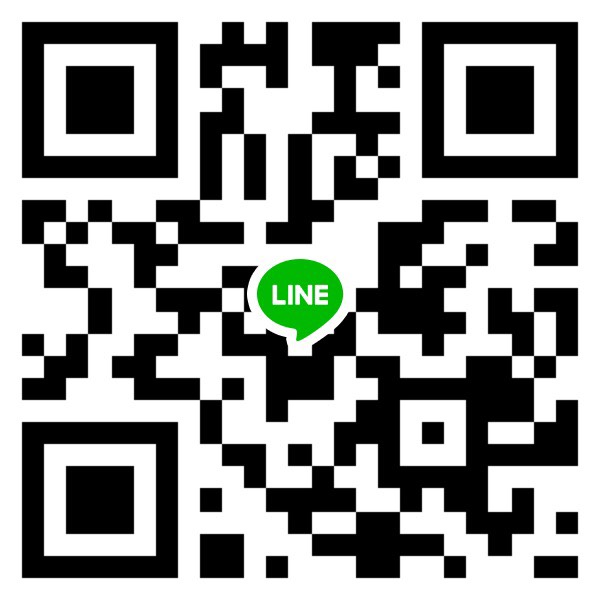 กำแพงเพชร  ชัยนาท นครนายก นครปฐม นนทบุรีภาคกลาง #6 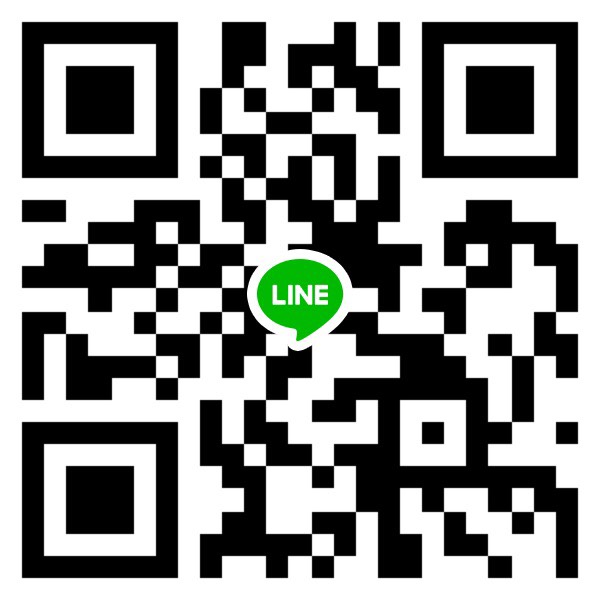 สุพรรณบุรี อ่างทอง อุทัยธานีภาคตะวันตก #1 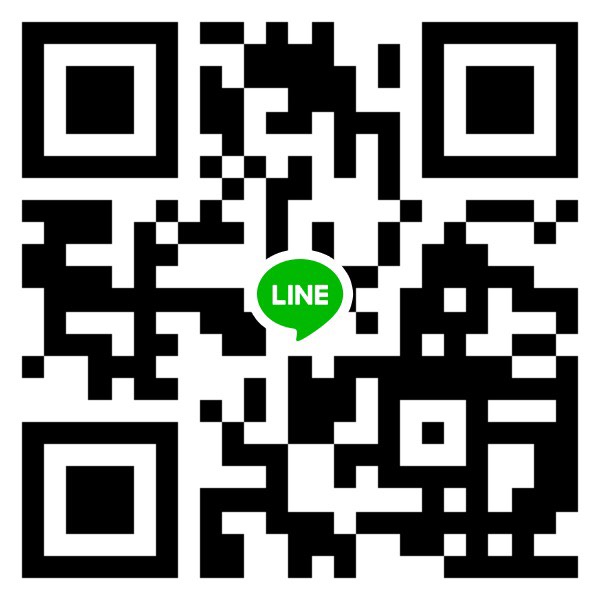 เพชรบุรี ราชบุรีภาคตะวันตก #2 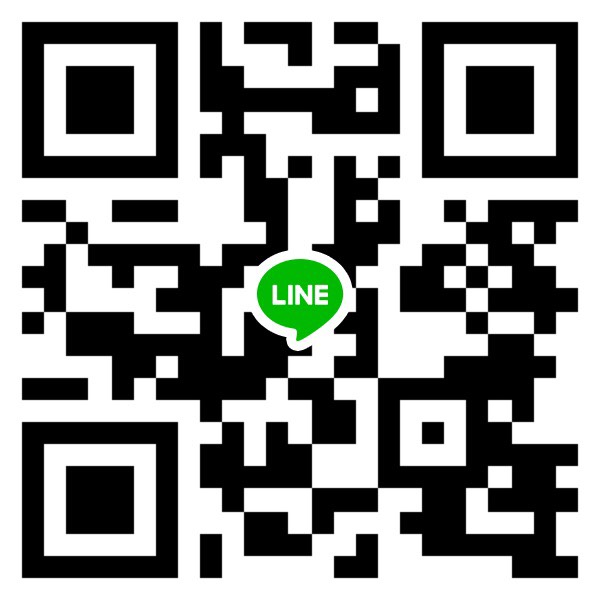 กาญจนบุรี ตาก ประจวบคีรีขันธ์ภาคตะวันออก #1 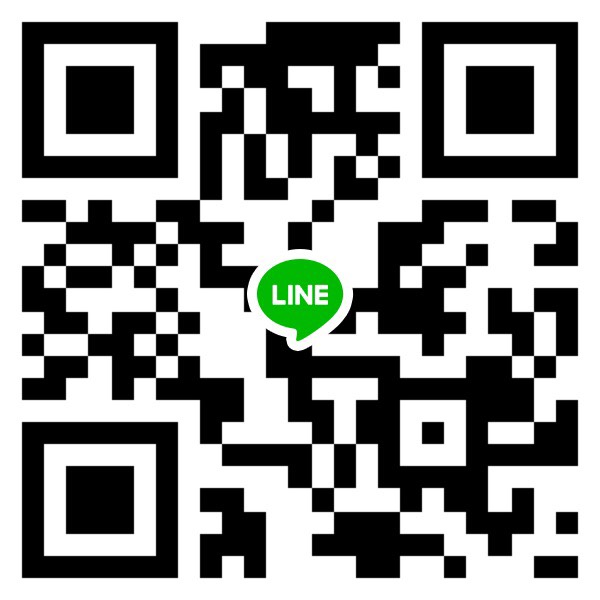 ปราจีนบุรี ระยอง สระแก้วภาคตะวันออก #2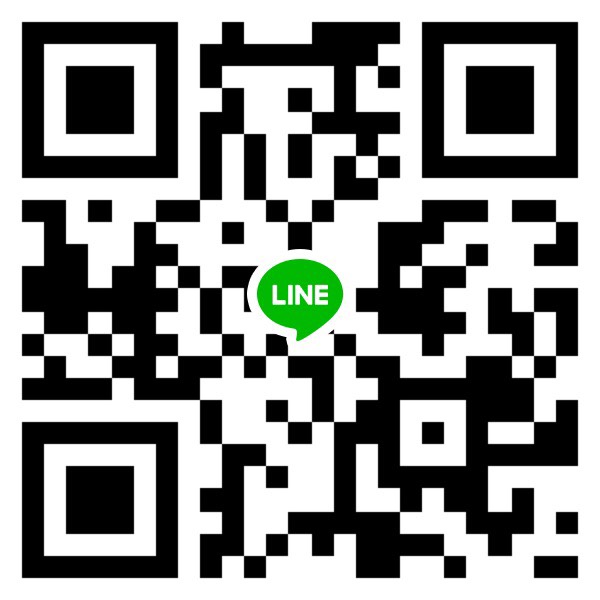 จันทบุรี ฉะเชิงเทรา  ชลบุรี ตราดภาคอีสาน #1
บุรีรัมย์ ร้อยเอ็ดภาคอีสาน #2นครราชสีมา มุกดาหารภาคอีสาน #3 ชัยภูมิ  นครพนม มหาสารคามภาคอีสาน #4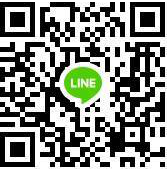 กาฬสินธุ์ ขอนแก่น บึงกาฬภาคอีสาน #5 ยโสธร สุรินทร์ภาคอีสาน #6 เลย หนองบัวลำภู อุดรธานี อำนาจเจริญภาคอีสาน #7 อุบลราชธานี สกลนครภาคอีสาน #8 หนองคาย ศรีสะเกษภาคเหนือ #1แม่ฮ่องสอน  ลำปาง ลำพูน อุตรดิตถ์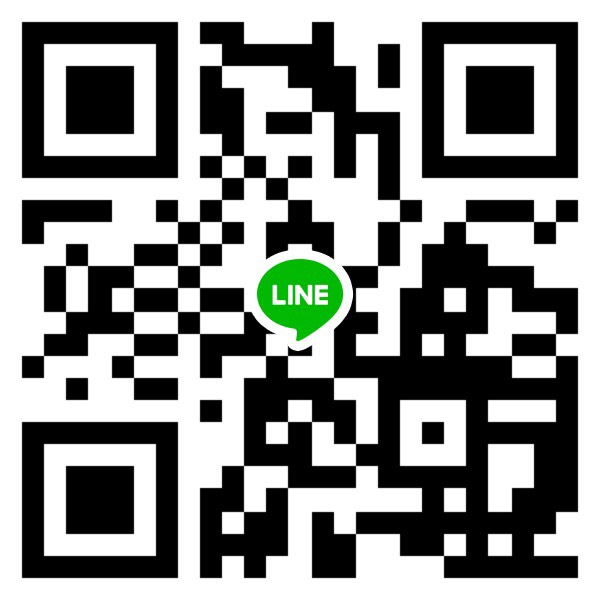 ภาคเหนือ #2
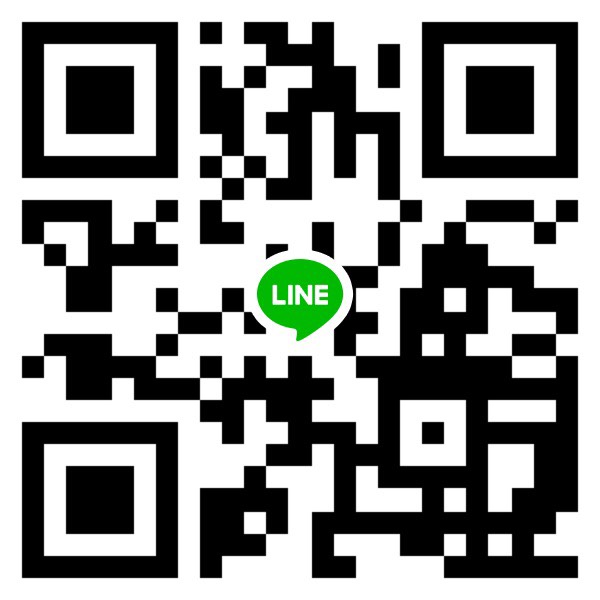 เชียงราย เชียงใหม่ภาคเหนือ #3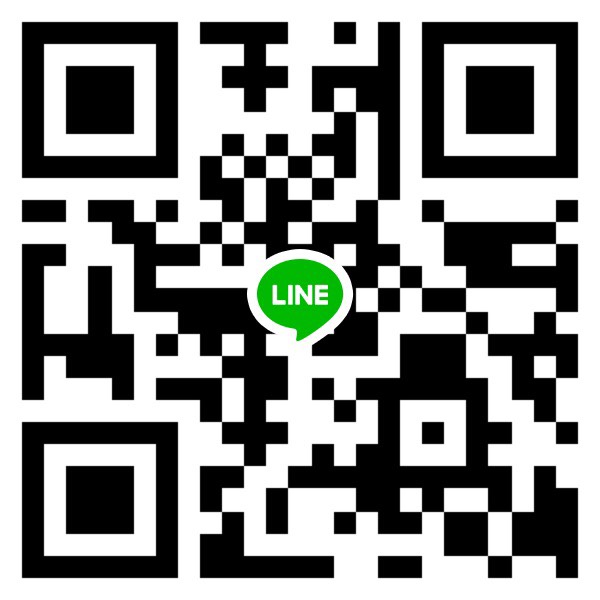 น่าน พะเยา แพร่ภาคใต้ #1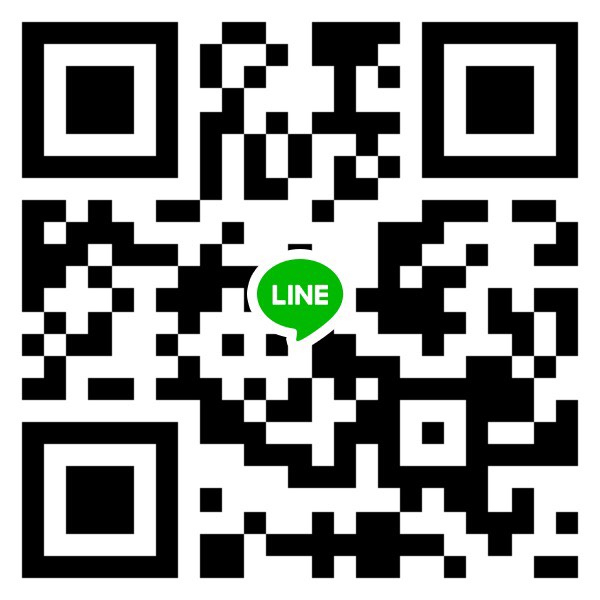 นครศรีธรรมราช ภูเก็ต ปัตตานี ยะลาภาคใต้ #2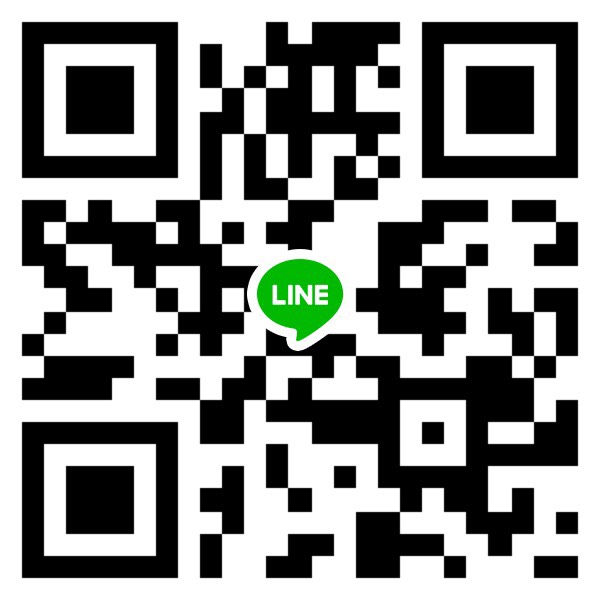 สงขลา สุราษฎร์ธานีภาคใต้ #3 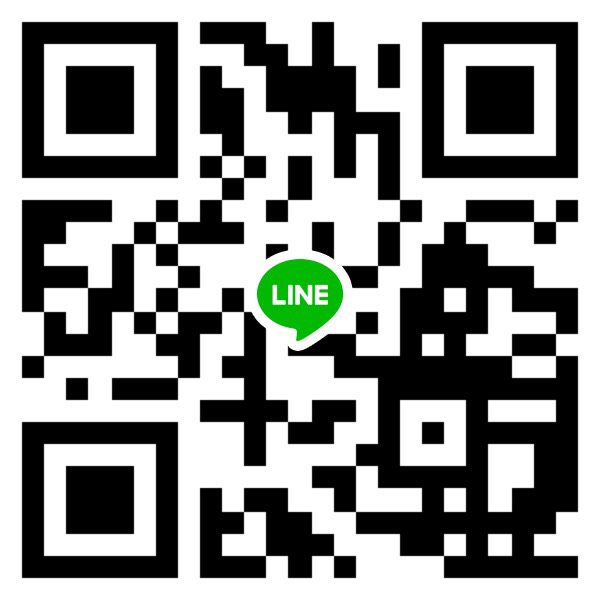 พังงา กระบี่ ชุมพร ตรัง นราธิวาสภาคใต้ #4 
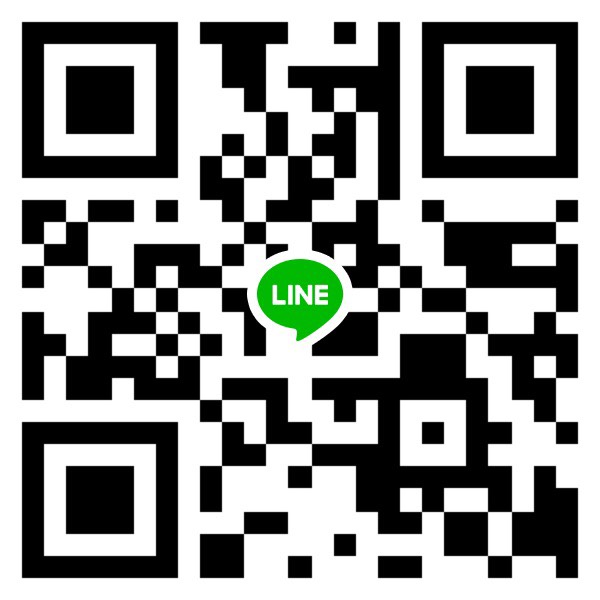 พัทลุง ระนอง สตูล